UNIVERZITA PALACKÉHO V OLOMOUCI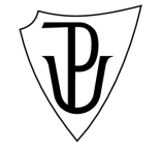 PdFUčitelství pro 1. stupeň ZŠKristýna Tezzelová						Didaktika mateřského jazyka BOlomouc, 2017						Mgr. Veronika KrejčíNázev činnosti: Hlásky a slabikyUčivo: Hlásky, jejich rozpoznání a užití, slabikyRočník: 1.Popis činnosti: Dětem ukazujeme obrázky a společně říkáme co na nich je. Poté můžeme vyvolávat jednotlivé žáky a ptát se jich na obrázky a na to, na které písmeno zobrazené slovo začíná. Hra následně spočívá v tom, že každému buď rozdáme jeden obrázek, nebo je otočené rozmístíme po třídě, kde si každý nějaký obrázek najde, a děti mají za úkol najít si dvojici, která má stejnou první hlásku. Stejně pak můžeme využít při učení slabik, kdy děti napřed v lavici vytleskávají slabiky, ať už společně, či jednotlivci. Stejnou hrou je můžeme zapojit tak, že se podle počtu slabik spojí do skupin (jednoslabičná, dvojslabičná, trojslabičná slova, …) takto vzniklé skupinky pak můžeme využít při nějaké další činnosti.Ze slov samozřejmě můžeme tvořit i věty. Takže každý dostane obrázek nebo dva a má za úkol vymyslet větu s jejich využitím.Název činnosti: RodyUčivo: Určování rodu mužského, ženského a středníhoRočník: 3.Popis činnosti: K obrázkům si vytvoříme barevné karty, kde si nadepíšeme rody ( ženský- červený, mužský- modrý, střední- bílý ). Žáci pak svůj obrázek přiřazují k příslušným kartám. Nebo obrázky opět otočíme a rozneseme po třídě. Každé řadě (většinou máme řadu vpravo, uprostřed a vlevo) zadáme jeden rod. Žáci chodí po třídě a hledají obrázky svého zadaného rodu. Provedeme společnou kontrolu a vítězí, kdo má vše správně.